Wyniki monitoringu obecności i sposób prezentacji kobiet w serialach telewizyjnychSeriale telewizyjne stanowią niewątpliwie ważny kanał odzwierciedlania i powielania wzorców kulturowych. Przeprowadzona w 2019 roku na zlecenie KRRiT analiza polskich seriali, wykonana przez socjologów z Uniwersytetu Mikołaja Kopernika w Toruniu, skupiła się tylko na jednym, ale bardzo ważnym aspekcie wzorców kulturowych: prezentacji postaci kobiecych.Analizie poddano osiem seriali wyprodukowanych i emitowanych przez Telewizję Polską, TVN i  Telewizję Polsat. Przegląd zawierał produkcje z takich gatunków, jak: seriale obyczajowe – telenowele („M jak miłość” i „Pierwsza miłość”); seriale historyczno-obyczajowe („Wojenne dziewczyny” i „Korona królów”);  seriale kryminalno-obyczajowe („Pułapka” i „Diagnoza”) oraz seriale komediowo-obyczajowe („Dziewczyny ze Lwowa” i „Przyjaciółki”). W sumie badanie objęło 76 odcinków, a łączna długość materiału poddanego analizie wyniosła 46 godzin i 52 minuty. W celu opisania badanego zjawiska, zastosowano metody ilościowe i jakościowe. Przedmiotem analizy ilościowej był łączny czas wypowiadania się postaci kobiecych oraz ich widoczność na ekranie. Poza tym, w ramach tej analizy, dokonano identyfikacji i pomiaru czasu trwania najważniejszych wątków tematycznych. Natomiast analiza jakościowa oparta została na identyfikacji najważniejszych stereotypów płciowych oraz ich wykorzystaniu w fabule seriali.W wyniku przeprowadzonej analizy stwierdzono, m.in., że w warstwie dźwiękowej analizowanych seriali postacie kobiece wypowiadały się o jedną piątą czasu dłużej niż postacie męskie i były widoczne na ekranie o 15% dłużej niż postacie męskie. Ekspozycja czynna (czas wypowiadania się) w próbiePrzewaga w wypowiadaniu się kobiet występowała w większości badanych seriali. Jedyną grupę seriali, w których proporcje te były odwrócone, stanowiły filmy historyczno-obyczajowe. W telenowelach natomiast czas wypowiadania się kobiet i mężczyzn był w zasadzie zrównoważony.Kobiety i mężczyźni prezentowani byli w serialach w różnych konfiguracjach. Najczęściej mieliśmy do czynienia ze sceną, w której na ekranie widoczna była pojedyncza kobieta (26% całego czasu nagrań). Dwie kolejne konfiguracje, które wystąpiły mniej więcej równie często, to scena z samym mężczyzną (21%) oraz scena z dwiema osobami różnej płci (20%). Generalnie warto zwrócić uwagę, że praktycznie tyle samo czasu zajmowały sceny z jedną osobą widoczną na ekranie (kobietą lub mężczyzną – 47%) oraz sceny grupowe (48%). Konfiguracje widoczności postaci na ekraniePrezentowane postaci kobiece i męskie zostały przeanalizowane przy uwzględnieniu kontekstów, w których została osadzona ich gra. Dominującymi wątkami w próbie były zagadnienia relacji interpersonalnych o charakterze związków partnerskich, uczuciowych i seksualnych (29%) oraz niezobowiązującej towarzyskości (spotkania, wizyty, imprezy – 26%). Łącznie oba konteksty obejmowały 55% czasu.Udział kontekstów w łącznym czasie nagrań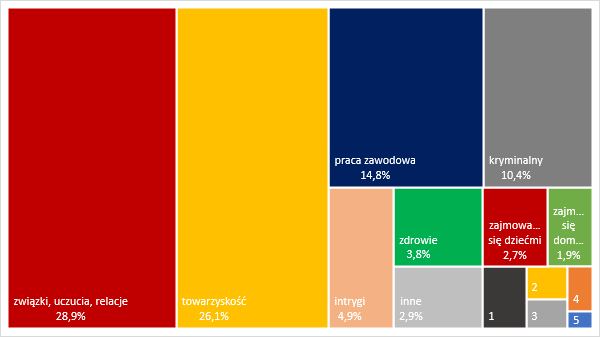 1 – walka zbrojna (1,4%); 2 – zakupy (0,7%); 3 – uczestnictwo w kulturze (0,6%); 4 – wypoczynek aktywny (0,6%); 5 – działalność społeczna (0,2%)Uwagę zwraca znikoma reprezentacja wątków związanych z: zajmowaniem się dziećmi (3%) oraz wykonywaniem obowiązków domowych (2%). Istotna była także praktyczna nieobecność zagadnień związanych z uczestnictwem w kulturze, wypoczynkiem aktywnym i działalnością społeczną (poniżej 1%). Część jakościowa analizy, wykonana na podstawie notatek i kodowań występujących stereotypów, zawiera opis ogólnego wzorca prezentacji postaci kobiecych pierwszo- i drugoplanowych w danym serialu i serialach z danego gatunku (dominujące cechy postaci kobiecych, charakter interakcji z postaciami męskimi etc.). Poza tym znalazło się tu odniesienie do związku ogólnego wzorca prezentacji ze stereotypami dotyczącymi: płci, ról społecznych i ról przypisywanych postaciom kobiecym przez daną konwencję filmową (historyczną, obyczajową, kryminalną, komediową etc.).Aby uchwycić te zależności, przed przystąpieniem do badania, przygotowano na podstawie literatury i wiedzy eksperckiej listę stereotypów, których następnie poszukiwano w serialach. Lista uwzględniała stereotypy pozytywne (np.: kobieta sukcesu, matka Polka, aktywna seniorka itp.), negatywne (np.: słodka idiotka, kobieta atechniczna, kobieta bluszcz) oraz neutralne lub takie, w przypadku których trudno z góry określić konotację (np.: zbuntowana nastolatka, teściowa, doświadczona matrona).W analizowanych serialach występowały najważniejsze stereotypy kulturowe dotyczące kobiet. Ukazywane były one na ogół jako bardziej emocjonalne i wrażliwe od mężczyzn. Ich ośrodkiem zainteresowania była rodzina i sprawy domowe. Serialowe kobiety były nastawione na budowanie trwałych relacji interpersonalnych zarówno o charakterze erotycznym, jak i przyjacielskich. Mogły liczyć na inne kobiety – przyjaciółki czy sąsiadki. Jeśli były samotne, nie wahały się poszukiwać nowych partnerów lub wychodzić z inicjatywą. Niekiedy próbowały rozbijać cudze związki lub mścić się na byłych partnerach. Ukazywane były także jako osoby aktywne zawodowo. Praca nie przeszkadzała im w zajmowaniu się domem i dziećmi, były bowiem – w przeciwieństwie do mężczyzn – wielozadaniowe. Jeśli jednak ich ambicje sięgały zbyt wysoko, cierpiało na tym ich życie prywatne. Wówczas pocieszenia szukały np. w alkoholu. Ukazywane były w najrozmaitszych rolach zawodowych, zarówno tych tradycyjnie przypisywanych kobietom, jak i w rolach wcześniej zarezerwowanych dla mężczyzn. Narażone na niebezpieczeństwo, wykazywały się pomysłowością i odwagą. Kobiety z jednej strony utrzymywały swoją pozycję w kontekście domu i macierzyństwa, z drugiej strony natomiast coraz bardziej przekraczały granice męskiego świata na polu zawodowym. Seriale rzadko prezentowały modele rodzin pełnych, nierozbitych i tradycyjnych. Dominowały związki i rodziny nieformalne, patchworkowe, niepełne, „po przejściach”. Trudno jednak ocenić, czy był to efektem świadomego zamiaru autorskiego, kontekstu historycznego, czy wynikał raczej z wymogów skonstruowania wciągającej fabuły lub z rotacji w obsadzie.